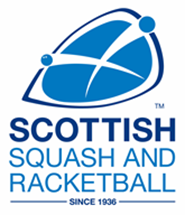  SCOTTISH SQUASH AND RACKETBALL LIMITED AGENDA forGENERAL MEETING Sunday, 24th September 2017 at 3pm1.   	Welcome 2.   	Apologies 3.   	Adopting New Articles4. 	Changing the name of “Scottish Squash and Racketball Limited” to “Scottish Squash Limited”5. 	Changing the financial year from “1 May to 30 April” to “1 April to 31 March”6. 	Incorporating the memorandum of association into the new Articles of Association7. 	Adding the objects of the Company8.  	Close   